Развёртки табличек для исследовательских групп (вырезать по крайним, согнуть по остальным пунктирным линиям и поставить на столы)Research Group 1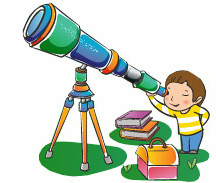 Research Group 2Research Group 3